การยื่นแบบ ภ.ง.ด. 91, 90  ปีภาษี  25611.  กำหนดเวลาการยื่นแบบฯ  ปีภาษี  2561ภายในวันที่  1  มกราคม  2562 –31  มีนาคม  2562              (ปีนี้ขยายเวลาการยื่นแบบฯ  ถึง  1  เมษายน  2562   เนื่องจากวันที่  31 มี.ค. 62  ตรงกับวันอาทิตย์)2.  ผู้มีหน้าที่ยื่นแบบ ภ.ง.ด. 91  ปีภาษี 2561
 	ผู้มีเงินได้จากการจ้างแรงงาน  ตามมาตรา 40 (1)  แห่งประมวลรัษฎากรประเภทเดียว  ในปีภาษี     2561  ตามเกณฑ์  ดังต่อไปนี้	1. ผู้ที่เป็นโสด   มีเงินได้พึงประเมินเกิน  120,000  บาท	2.  ผู้ที่มีคู่สมรส   มีเงินได้พึงประเมินไม่ว่าฝ่ายเดียวหรือทั้งสองฝ่ายรวมกันเกิน  220,000  บาท3.  ผู้มีหน้าที่ยื่นแบบ ภ.ง.ด. 90  ปีภาษี 2561
 	ผู้มีเงินได้พึงประเมินตามาตรา 40 (1) – (8)  แห่งประมวลรัษฎากรหลายประเภทหรือประเภทเดียว  (แต่มิใช่เงินได้ตามมาตรา 40 (1)  แห่งประมวลรัษฎากร  ประเภทเดียว)  ในปีภาษี  2561  ตามเกณฑ์  ดังต่อไปนี้ 1. ผู้ที่เป็นโสด   มีเงินได้พึงประเมินเกิน  60,000  บาท2.  ผู้ที่มีคู่สมรส  มีเงินได้พึงประเมินไม่ว่าฝ่ายเดียวหรือทั้งสองฝ่ายรวมกันเกิน  120,000  บาท3.  กองมรดกที่ยังมิได้แบ่ง   มีเงินได้พึงประเมินเกิน  60,000  บาท4.  ห้างหุ้นส่วนสามัญที่มิใช่นิติบุคคล    มีเงินได้พึงประเมินเกิน  60,000  บาท5.  คณะบุคคลที่มิใช่นิติบุคคล   มีเงินได้พึงประเมินเกิน  60,000  บาท4. รายการหักค่าใช้จ่าย    สำหรับปีภาษี 2561	4.1 เงินได้พึงประเมินตามมาตรา 40 (1) (2)   หักค่าใช้จ่ายได้ร้อยละ  50  ของเงินได้  แต่รวมกันต้องไม่เกิน  100,000  บาท     กรณีผู้มีเงินได้และคู่สมรสต่างฝ่ายต่างมีเงินได้และความเป็นสามีภริยาได้มีอยู่ตลอดปีภาษีให้ต่างฝ่ายต่างหักค่าใช้จ่ายได้ตามเกณฑ์ดังกล่าว	4.2  เงินได้พึงประเมินตามมาตรา 40 (3)  เฉพาะที่เป็นค่าแห่งกู๊ดวิลล์  ค่าแห่งลิขสิทธิ์หรือสิทธิอย่างอื่น  ยอมให้หักค่าใช้จ่ายเป็นการเหมาร้อยละ  50  แต่รวมกันต้องไม่เกิน  100,000  บาท   หรือหักค่าใช้จ่ายตามความจำเป็นและสมควร    กรณีผู้มีเงินได้และคู่สมรสต่างฝ่ายต่างมีเงินได้  และความเป็นสามีภริยาได้มีอยู่ตลอดปีภาษี  ให้ต่างฝ่ายต่างหักค่าใช่จ่ายได้ตามเกณฑ์ดังกล่าว	4.3 เงินได้พึงประเมินตามมาตรา 40 (7)  ได้แก่  เงินได้จากการรับเหมาที่ผู้รับเหมาต้องลงทุนด้วยการจัดหาสัมภาระในส่วนสำคัญนอกจากเครื่องมือ   การหักค่าใช้จ่าย   ผู้มีเงินได้เลือกหักตามวิธีใดวิธีหนึ่งดังนี้       	     วิธีที่  1  หักค่าใช้จ่ายจริงตามความจำเป็นและสมควร	     วิธีที่  2  หักค่าใช้จ่ายเป็นการเหมาในอัตราร้อยละ  60	4.4  เงินได้พึงประเมินตามมาตรา 40 (8)    ให้หักค่าใช้จ่ายเป็นการเหมาในอัตราร้อยละ  60  หรือหักค่าใช้จ่ายจริงตามความจำเป็นและสมควร5. รายการหักลดหย่อนที่เปลี่ยนแปลง  สำหรับปีภาษี 2561	 5.1  บุตรที่ 2                        บุตรชอบด้วยกฎหมายของผู้มีเงินได้  หรือบุตรชอบด้วยกฎหมายของสามีหรือภริยาของ         ผู้มีเงินได้  คนละ 30,000 บาท  และสำหรับบุตรชอบด้วยกฎหมายตั้งแต่คนที่ 2 เป็นต้นไปที่เกิดในหรือหลัง ปี พ.ศ. 2561  ให้หักลดหย่อนได้เพิ่มอีกคนละ 30,000 บาท  รวมเป็น  60,000  บาทต่อคน  โดยในการนับลำดับบุตรให้นับลำดับของบุตรทุกคนไม่มีว่าจะมีชีวิตอยู่หรือไม่ก็ตาม	  5.2  ค่าฝากครรภ์และค่าคลอดบุตร                       เงินได้เท่าที่ผู้มีเงินได้หรือคู่สมรสได้จ่ายเป็นค่าฝากครรภ์และค่าคลอดบุตรของตน              ตามจำนวนที่จ่ายจริง  สำหรับการตั้งครรภ์แต่ละคราวแต่ไม่เกิน  60,000 บาท  หากการจ่ายค่าฝากครรภ์และค่าคลอดบุตรสำหรับการตั้งครรภ์แต่ละคราวมิได้จ่ายในปีภาษีเดียวกัน  ให้ได้รับยกเว้นภาษีตามจำนวน         ที่จ่ายจริง ในแต่ละปีภาษี   แต่เมื่อรวมกันแล้วต้องไม่เกิน 60,000 บาท  ทั้งนี้  สำหรับเงินได้พึงประเมิน         ที่ได้รับตั้งแต่วันที่ 1 มกราคม 2561 เป็นต้นไป 	5.3  เบี้ยประกันสุขภาพ                     เบี้ยประกันสุขภาพที่จ่ายให้แก่บริษัทประกันชีวิตหรือบริษัทประกันวินาศภัยที่ประกอบกิจการในราชอาณาจักรมาหักลดหย่อนได้ตามจำนวนที่จ่ายจริงแต่ไม่เกิน  15,000 บาท  และเมื่อรวมกับ                 ค่าเบี้ยประกันชีวิตสำหรับกรมธรรม์ประกันชีวิตที่มีกำหนดเวลาตั้งแต่ 10 ปีขึ้นไป  และเงินฝากที่จ่ายไว้กับธนาคารที่มีกฎหมายจัดตั้งขึ้นโดยเฉพาะ  ต้องไม่เกิน  100,000  บาท	5.4  ค่าซื้อสินค้าหรือค่าบริการ                      เงินได้เท่าที่จ่ายเป็นค่าซื้อสินค้าหรือค่าบริการให้แก่ผู้ประกอบการหรือผู้ประกอบการ            จดทะเบียนภาษีมูลค่าเพิ่มแล้วแต่กรณี  สำหรับการซื้อสินค้าหรือบริการในราชอาณาจักร ตั้งแต่วันที่            15 ธันวาคม  2561 – 16 มกราคม  2562  ตามจำนวนที่จ่ายจริงแต่ไม่เกิน 15,000 บาท  หากมิได้จ่าย              ในปีภาษีเดียวกัน  ให้ได้รับยกเว้นตามจำนวนที่จ่ายในแต่ละปีภาษี  แต่เมื่อรวมกันแล้วต้องไม่เกิน             15,000  บาท   เป็นเงินได้พึงประเมินที่ได้รับยกเว้นมีต้องรวมคำนวณเพื่อเสียภาษีเงินได้บุคคลธรรมดา  ดังนี้                         - ยางล้อ  รถยนต์หรือรถจักรยานยนต์หรือรถจักรยานที่ได้จ่ายให้แก่ผู้ประกอบการ              จดทะเบียนภาษีมูลค่าเพิ่ม  และได้รับใบกำกับภาษีตามมาตรา 86/4  แห่งประมวลรัษฎากร	         - หนังสือ  หนังสือที่อยู่ในรูปของข้อมูลอิเล็กทรอนิกส์ผ่านระบบอินเทอร์เน็ตแต่ไม่รวมถึงหนังสือพิมพ์  นิตยสาร  และวารสารที่ได้จ่ายให้แก่ผู้ประกอบการที่เป็นบริษัทหรือห้างหุ้นส่วนนิติบุคคล                      -  สินค้า OTOP  ที่ได้จ่ายแก่ผู้ประกอบการ  โดยต้องเป็นสินค้าที่ได้ลงทะเบียนกับกรมการพัฒนาชุมชน	5.5  ค่าท่องเที่ยว  “จังหวัดท่องเที่ยวรอง”                     เงินได้เท่าที่ผู้มีเงินได้ได้จ่ายเป็นค่าบริการให้แก่ผู้ประกอบธุรกิจนำเที่ยวตามกฎหมายว่าด้วยธุรกิจนำเที่ยวและมัคคุเทศก์   หรือได้จ่ายเป็นค่าที่พักโรงแรม/โฮมสเตย์ไทยในจังหวัดท่องเที่ยวรอง   และจ่ายระหว่างวันที่ 1 มกราคม 2561 – 31 ธันวาคม 2561  ตามจำนวนที่จ่ายจริงแต่ไม่เกิน 15,000.- บาท	5.6  ค่าเงินลงหุ้นหรือลงทุนในการจัดตั้งหรือเพิ่มทุนของบริษัทหรือห้างหุ้นส่วนนิติบุคคลในกิจการที่ประกอบอุตสาหกรรมเป้าหมาย ตามจำนวนที่จ่ายจริง  แต่รวมกันทั้งหมดแล้วไม่เกิน 100,000  บาท  สำหรับปีภาษีนั้น   โดยมีเงื่อนไขดังนี้		5.6.1  เป็นเงินที่ได้จ่ายเพื่อลงหุ้นหรือลงทุนในการจัดตั้งหรือเพิ่มทุนของบริษัทหรือห้างหุ้นส่วนนิติบุคคลที่จ่ายไปตั้งแต่วันที่ 1 มกราคม 2561 – 31 ธันวาคม 2562		5.6.2  ผู้มีเงินได้ต้องถือหุ้นในบริษัทหรือห้างหุ้นส่วนนิติบุคคลไม่น้อยกว่า 2 ปีต่อเนื่องกันนับแต่วันที่ได้จ่ายเงินเพื่อลงหุ้นหรือลงทุนในการจัดตั้งหรือเพิ่มทุนของบริษัทหรือห้างหุ้นส่วนนิติบุคคลนั้น  เว้นแต่ทุพพลภาพหรือตาย		5.6.3  เป็นการลงหุ้นหรือลงทุนในการจัดตั้งหรือเพิ่มทุนของบริษัทหรือห้างหุ้นส่วน        นิติบุคคล  ซึ่งมีคุณสมบัติ  ดังนี้			- เป็นบริษัทหรือห้างหุ้นส่วนนิติบุคคลที่ตั้งขึ้นตามกฎหมายไทย  และจดทะเบียนจัดตั้งขึ้นตั้งแต่วันที่ 1 ตุลาคม 2558 – 31 ธันวาคม 2562			- เป็นกิจการที่ประกอบอุตสาหกรรมเป้าหมาย  และมีรายได้จากการขายสินค้าหรือการให้บริการของกิจการที่ประกอบอุตสาหกรรมเป้าหมายหรือรายได้เกี่ยวเนื่องกับการประกอบกิจการอย่างใดอย่างหนึ่งหรือรวมกันไม่น้อยกว่าร้อยละ 80 ของรายได้ทั้งหมดในรอบระยะเวลาบัญชีของบริษัทหรือห้างหุ้นส่วนนิติบุคคลนั้น			- มีทุนที่ชำระแล้วในวันสุดท้ายของรอบระยะเวลาบัญชีไม่เกิน  5 ล้านบาท  และ    มีรายได้จากการขายสินค้าและการให้บริการไม่เกิน 30 ล้านบาท	    	5.7  บริจาคให้สถานพยาบาลของทางราชการ                      ให้ยกเว้นภาษีเงินได้สำหรับการบริจาคให้แก่สถานพยาบาลของทางราชการ  ที่ได้กระทำตั้งแต่วันที่  1 มกราคม 2561  เป็นต้นไป  สำหรับเงินได้พึงประเมินหลังจากหักค่าใช้จ่ายและหักลดหย่อนตามมาตรา 47(1) – (6)  เป็นจำนวน 2 เท่าของจำนวนเงินที่บริจาค  แต่เมื่อรวมกับเงินได้ที่ได้รับยกเว้นสำหรับการจ่ายเป็นค่าใช้จ่ายเพื่อสนับสนุนการศึกษาสำหรับโครงการที่กระทรวงศึกษาธิการให้ความเห็นชอบแล้ว      ต้องไม่เกินร้อยละ 10  ของเงินได้พึงประเมินหลังจากหักค่าใช้จ่ายและหักลดหย่อนนั้น       6.  อัตราภาษีเงินได้บุคคลธรรมดา  ปีภาษี  2561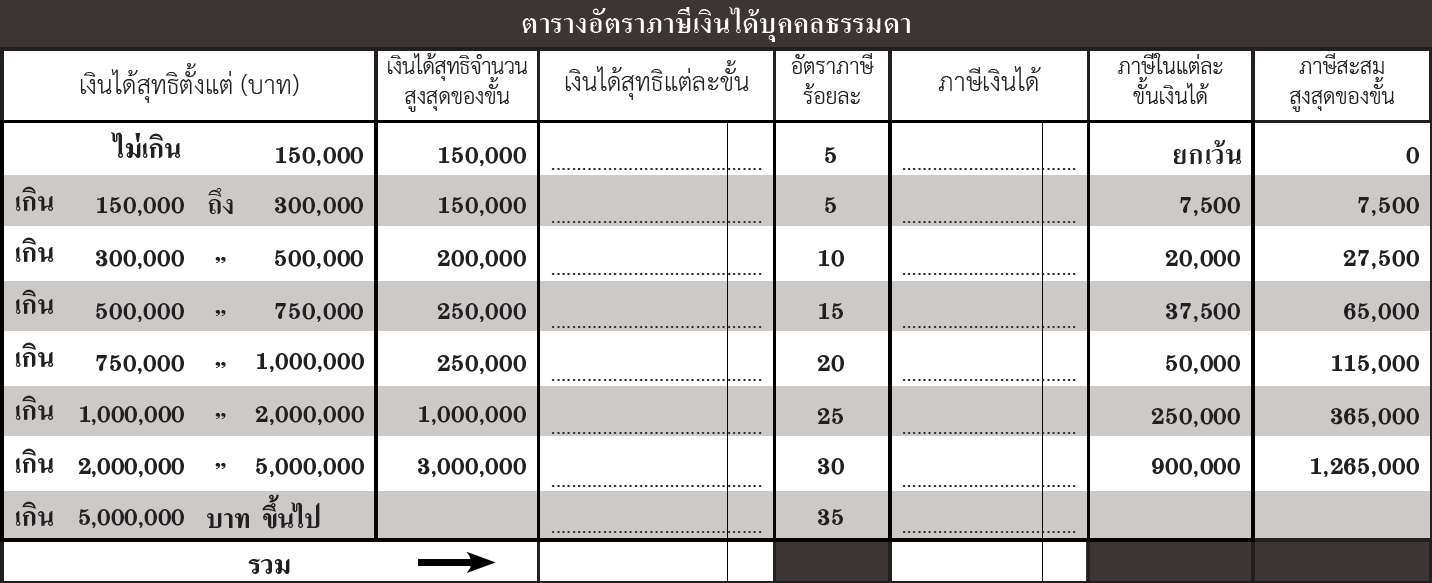 7. การคำนวณภาษี  มี  2  วิธี	คำนวณภาษีจาก 2  วิธี  (แล้วให้ชำระภาษีจากยอดที่มากกว่า)	1.  ภาษีที่คำนวณจากเงินได้สุทธิ  ให้คำนวณตามอัตราภาษีเงินได้บุคคลธรรมดา   	2. ภาษีที่คำนวณจากเงินได้พึงประเมิน   หากเงินได้พึงประเมินมีจำนวนตั้งแต่  120,000  บาทขึ้นไปไม่รวมเงินได้พึงประเมินตามาตรา 40 (1)   คำนวณในอัตราร้อยละ  0.5  หากคำนวณแล้วไม่เกิน  5,000  บาท  ให้ชำระภาษีจากวิธีที่  18.  ประโยชน์ที่ได้รับจากการยื่นแบบผ่านอินเทอร์เน็ต       	 -  ประหยัดพลังงาน  เวลา  และค่าใช้จ่ายในการเดินทางไปยื่นแบบและชำระภาษีที่สำนักงาน             สรรพากรพื้นที่สาขา      	-  มีโปรแกรมช่วยตรวจสอบข้อมูลขั้นต้น  หากพบข้อมูลที่ผิดพลาดในบางกรณีระบบจะแจ้งรายการเตือนให้ทราบทันที-  ได้รับสิทธิพิเศษให้ขยายเวลายื่นแบบและชำระภาษีออกไปอีก  8  วัน  หากวันสุดท้ายตรงกับวันหยุดราชการให้ขยายเวลายื่นแบบ  และชำระภาษีไปอีก 1 วัน   ***  ปีภาษี  2561  ยื่นแบบได้ถึงวันที่  9  เมษายน  2562 ***      ( เปิดบริการตลอด  24  ชั่วโมง   ไม่เว้นวันหยุดราชการ)8. ขอคืนเงินภาษีผ่านระบบพร้อมเพย์-  ขอแนะนำให้สมัครพร้อมเพย์ก่อนการยื่นแบบแสดงรายการ  -  กรมสรรพากรจะคืนภาษีผ่านพร้อมเพย์ที่ผูกไว้กับเลขประจำตัวประชาชน-  ได้รับเงินคืนภาษีอย่างถูกต้อง  สะดวก  และรวดเร็วกว่าการคืนด้วยหนังสือแจ้งคืนภาษีเงินได้บุคคลธรรมดา (ค.21)  และส่งทางไปรษณีย์9.  การคืนเงินภาษีกรณีไม่มีพร้อมเพย์       กรมสรรพากรจำจัดส่งหนังสือแจ้งคืนภาษีเงินได้บุคคลธรรมดา (ค.21) ให้ทางไปรษณีย์  เมื่อได้รับแล้วให้ดำเนินการ  ดังนี้                1. นำหนังสือแจ้งคืนภาษีฯ (ค.21)  พร้อมบัตรประชาชนไปติดต่อธนาคารกรุงไทยหรือ ธกส.ภายในวันที่ที่ระบุไว้ในหนังสือ  เพื่อนำเงินเข้าบัญชีต่อไป               2. หากไม่มีบัญชีธนาคาร  ก็สามารถติดต่อขอรับเงินคืนได้ที่ธนาคารกรุงไทย หรือ ธกส.            โดยทำตามที่ทางธนาคารกำหนดหากมีข้อสงสัยสอบถามได้ที่ Call center  1161  ตั้งแต่เวลา  8.30- 18.00  น.  ในวันทำการ   ทั้งนี้  ตั้งแต่วันที่ 1 มีนาคม - 9 เมษายน  2562  กรมสรรพากรขยายเวลาการให้บริการสอบถามปัญหาทางโทรศัพท์ 1161  เป็นเวลา 08.30 - 20.00 น.  ในวันทำการ  รวมทั้งได้เพิ่มการให้บริการในทุกวันเสาร์ของเดือนมีนาคม 2562  ตั้งแต่เวลา 08.30 – 16.00 น.